Кодекс делового партнера ОК РУСАЛ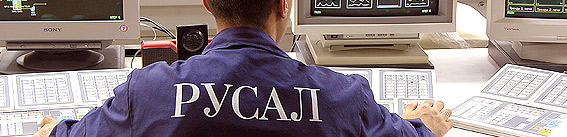 Объединенная группа РУСАЛ (далее - Объединенная группа) – крупнейший в мире производитель алюминия, лидер одной из крупнейших и наиболее быстроразвивающихся промышленных отраслей в мире.Принципы ведения бизнеса Объединенной группы построены на корпоративных ценностях и подходах к вопросам устойчивого развития, которые применяются при осуществлении деловых операций Участниками Объединенной группы.Объединенная группа осуществляет свою деятельность, строго соблюдая все требования и нормы законодательства, следуя принципам честности и добросовестности; постоянно работает над тем, чтобы сотрудники Объединённой группы придерживались социальных, экологических и этических стандартов, и требует от всех деловых партнеров уважать эти стандарты и следовать им при ведении коммерческой деятельности.Кодекс делового партнера Объединенной группы (далее – Кодекс) определяет принципы и требования, предъявляемые Участниками Объединенной группы к своим поставщикам товаров, работ и услуг, а также деловым посредникам, консультантам и другим деловым партнерам.Принципы и требования Кодекса основаны на Кодексе корпоративной этики Объединенной группы и на принципах Глобального договора ООН (UN Global Compact).Основные термины, используемые в Кодексе, имеют значения, определенные в Приложении 1 к настоящему Кодексу, если иное не вытекает или прямо не предусмотрено контекстом Кодекса.Устойчивое развитиеУстойчивое развитие – это видение долгосрочной перспективы, которое требует продуманного системного подхода, учитывающего все факторы, влияющие на формирование безопасного и благополучного будущего.Объединенная группа ожидает от своих Деловых партнеров последовательного внедрения в свою деятельность следующих принципов устойчивого развития бизнеса:Добросовестность и честность в коммерческой деятельности;Ответственность в отношениях с обществом и органами государственной власти;Охрана труда и защита прав человека;Охрана здоровья и обеспечение промышленной безопасности;Охрана окружающей среды;Обеспечение качества и безопасности товаров, работ и услуг.Добросовестность и честность в коммерческой деятельностиОбъединенная группа исходит из того, что Деловые партнеры при осуществлении коммерческой деятельности подтверждают и гарантируют:выполнение принятых на себя обязательств;заинтересованность в устойчивом развитии своего бизнеса и бизнеса своих деловых партнеров;стремление к долгосрочному и взаимовыгодному сотрудничеству, установлению деловых отношений с партнерами, основанных на уважении, доверии, честности и справедливости;заботу о своей репутации, строгое соблюдение норм и правил деловой этики и права;следование запрету на принятие и (или) осуществление незаконных выплат, в какой бы то ни было форме;следование запрету использования неэтичных и (или) несправедливых способов воздействия на своих деловых партнеров и (или) конкурентов;осуществление своей деятельности без коррупции , в том числе не предлагать, не просить, не давать и не принимать, напрямую или косвенно, какие-либо привилегии в целях получения личной выгоды от любого лица, если это выходит за рамки общепринятых норм деловых отношений, таких как представительские расходы или разумное гостеприимство;ведение бизнеса с теми деловыми партнерами, которые имеют хорошую репутацию и занимаются законной предпринимательской деятельностью, чьи финансовые средства исходят из законных источников;информирование о фактах и сведениях о Деловом партнере, и/или, в той степени, в которой это может или должно быть известно Деловому партнеру, о его существенных акционерах, участниках, и/или лицах, осуществляющих руководство или оказывающих влияние на деятельность Делового партнера, касающихся наличия указанных лиц в санкционных списках, участия в санкционных или коррупционных разбирательствах, или связанных с природоохранными или трудовыми нарушениями.Ответственность в отношениях с обществом и органами государственной властиОбъединенная группа исходит из того, что Деловые партнеры в отношениях с обществом и органами государственной власти обеспечивают и гарантируют:исполнение всех законов и требований, применяемых к их деятельности в каждой стране присутствия;соблюдение законодательства, касающегося борьбы с легализацией незаконно полученных денежных средств;своевременную и полную уплату налогов;исключение попыток повлиять нечестным образом на принятие решений органами государственной власти или чиновниками;исключение прямого либо косвенного участия в политических движениях или организациях;развитие и поддержку социальных инициатив, направленных на улучшение качества жизни людей в регионах присутствия;обеспечение добычи и использования минералов из источников расположенных на территориях, не имеющих отношения к вооруженным конфликтам;исключение добычи, поставки и использования при производстве продукции конфликтных минералов, средства от продажи которых могут использоваться для финансирования насилия в странах добычи.Охрана труда и защита прав человекаОбъединенная группа исходит из того, что Деловые партнеры обеспечивают и гарантируют соблюдение прав человека, норм трудового законодательства и требуют их соблюдения от своих деловых партнеров:Детский труд 
Деловые партнеры подтверждают, что не используют детский труд и соблюдают требования применимого законодательства, устанавливающего минимальный возраст, достижение которого необходимо для трудоустройства.Добровольное трудоустройство. Недопустимость принудительного труда 
Деловые партнеры гарантируют обеспечение добровольного трудоустройства и не допущение использования труда рабов, заложников, а также подневольного труда или труда на основе долговых обязательств, любых форм принудительного труда, рабства и торговли людьми. 
Деловые партнеры подтверждают не использование труда заключенных. В случае если Деловой партнер нанимает данных работников в соответствии с действующим трудовым законодательством, такие мероприятия не считаются нарушением Кодекса. 
Деловой партнер гарантирует исключение любого использования или приобретения сырья или продукции, добыча или производство которых связаны с принудительным трудом или торговлей людьми.Рабочие часы. Заработная плата 
Деловой партнер подтверждает и гарантирует соблюдение всех соответствующих положений законодательства, касающихся обычных рабочих часов, времени отдыха, сверхурочного времени, уровня заработной платы, продолжительности рабочего дня, предоставления компенсаций, льгот, сверхурочных работ и дней отдыха.Трудовые мигранты 
Деловой партнер подтверждает и гарантирует обеспечение трудовым мигрантам рабочих условий (заработную плату, рабочие часы и т.д.), отвечающих требованиям применимого законодательства и аналогичным рабочим условиям, которые предоставляются другим работникам, выполняющим такие же обязанности. 
Деловой партнер подтверждает, что проверяет правовой статус трудовых мигрантов и обеспечивает трудоустройство исключительно тех трудовых мигрантов, которые имеют действующее разрешение на трудоустройство, выданное уполномоченными государственными органами. 
Деловой партнер подтверждает, что принимает во внимание особенные обстоятельства правового, социального и культурного характера, с которыми сталкиваются трудовые мигранты, и обеспечивает достойное и уважительное обращение с такими работниками в соответствии с теми же стандартами, которые применяются к другим работникам.Дисциплинарные взыскания 
Деловой партнер подтверждает и гарантирует уважение чести и достоинства всех работников и соблюдение норм местного законодательства в сфере регулирования дисциплинарных взысканий, создание условий, необходимых для соблюдения работниками дисциплины труда, при этом все применяемые дисциплинарные взыскания фиксируются документально.Справедливое и равноправное обращение, предотвращение дискриминации и недопущение насилия 
Деловой партнер подтверждает и гарантирует обеспечение уважения личной свободы, прав и достоинства человека, доверие к сотрудникам и предоставление каждому равных возможностей. 
Деловой партнер подтверждает и гарантирует, что порядок и условия найма, включая наем, обучение, условия работы, заработную плату, премии, продвижение, дисциплину, увольнение или уход на пенсию, определяются исключительно квалификацией, эффективностью, навыками и опытом того или иного работника. 
Деловой партнер подтверждает и гарантирует недопущение никаких форм дискриминации или притеснения на рабочем месте, а также поведения, которое рассматривалось бы как оскорбительное и неприемлемое большинством людей. 
Деловой партнер подтверждает и гарантирует, что уважает права своих работников на создание профсоюзов и присоединение к ним, а также на ведение коллективных переговоров в законной и мирной форме в соответствии с требованиями применимого законодательства, на свободу вступления в ассоциации, участие в той политической деятельности, какую они считают нужной, в свое личное время и за собственный счет.Права местного населения при осуществлении добычи и производственной деятельности 
Деловой партнер подтверждает и гарантирует, что учитывает культурные особенности стран и регионов присутствия при принятии решений и осуществлении своей деятельности. 
Деловой партнер, осуществляющий добычу полезных ископаемых или организацию производственных объектов, подтверждает, что предпринимает эффективные действия для уменьшения негативных последствий для местного населения, вызванных необходимостью переселения с высвобождаемых земель.Охрана здоровья и обеспечение промышленной безопасностиОбъединенная группа исходит из того, что Деловой партнер обеспечивает и гарантирует соблюдение требований действующего применимого законодательства в области охраны здоровья, промышленной и пожарной безопасности, предоставление безопасных для жизни и здоровья условий труда работников, принятие мер по недопущению производственного травматизма.Охрана окружающей средыОбъединенная группа исходит из того, что Деловой партнер обеспечивает и гарантирует:соблюдение всех установленных действующим применимым законодательством требований в сфере защиты окружающей среды и улучшения экологических показателей деятельности;осуществление всех необходимых действий, необходимых для уменьшения воздействия на состояние окружающей среды путем снижения объема выбросов парниковых газов, реализации энергоэффективных проектов и применения ресурсосберегающих технологий, включая снижение потребления природных ресурсов, в том числе воды, а также бумаги и упаковочных материалов;проведение реабилитации и рекультивации нарушенных земель и восстановление биоразнообразия после завершения эксплуатации производственных объектов и объектов добычи;надлежащее обращение с опасными материалами и отходами, их хранение, планирование и осуществление утилизации с соблюдением принятых норм безопасности.Качество и безопасность товаров, работ и услугОбъединенная группа исходит из того, а Деловые партнеры подтверждают, что все товары, работы и услуги, поставляемые, выполняемые или оказываемые Деловыми партнерами Участникам Объединенной группы, отвечают обязательным стандартам качества и безопасности согласно действующему применимому законодательству.Заключительные положенияОбъединенная группа исходит из того, что:Деловые партнеры придерживаются положений Кодекса с момента установления правоотношений.Деловые партнеры предпринимают все необходимые усилия, направленные на обеспечение соответствия принципам Кодекса деятельности своих прямых и косвенных деловых партнеров и проверяют соблюдение Кодекса своими деловыми партнерами.Деловые партнеры признают, что все существующие и будущие соглашения и деловые отношения с Участниками Объединенной группы будут подчиняться положениям Кодекса.Участники Объединенной группы вправе осуществлять проверку соблюдения Кодекса Деловыми партнерами, не противоречащую требованиям действующего применимого законодательства.